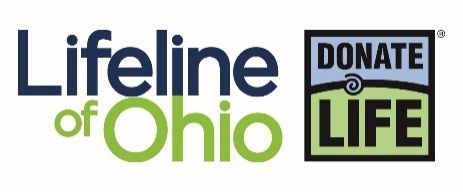 Email MessagesE-mail Message Line: Make a Difference! Give the Gift of Life!E-mail Content:Dear **Insert Religious Organization’s Name** Members,As the beginning of the holiday season nears, many of us start to think of that perfect gift for our family and friends. It is the season of giving!  However, the best gift of all costs nothing to give and only takes a few minutes out of your day to give.  You have the power to give the gift of healing, mobility and sight to another by registering to become an organ, eye and tissue donor, upon your death. This holiday season take a few moments to educate yourself and your family about organ, eye and tissue donation.   Our congregation supports this extraordinary gift and we invite you to learn more about donation.For more information or to register as a donor visit www.lifelineofohio.org (in West Virginia log onto donatelifewv.org), call Lifeline of Ohio at 800-525-5667 to request a brochure or say “yes” to organ, eye and tissue donation when you visit the Ohio BMV or West Virginia DMV (pick the location in your state) to receive or renew your driver license or state I.D. card. Sincerely,**Insert Name**********************************************************************************************************E-mail Message Line: What Can You Do?E-mail Content:Dear **Insert Religious Organization’s Name** Members,What if you or your loved one needed an organ or tissue transplant?  Right now, more than 120,000 Americans who are waiting on life-saving organ transplants are depending on the generosity of a stranger to receive their second chance at life.  What can you do to help those waiting on a life-saving organ transplant or a healing tissue or cornea transplant?  Simply by registering your decision to be a donor, you give hope to those who are waiting.  Although more than 90 percent of Americans support organ, eye and tissue donation only about 57 percent of Ohioans and 34 percent of West Virginians (pick your state) have taken the step to register their decision.  Everyone has the potential to save lives through donation.  Consider the following:The option of donation is not considered until all efforts to save your life have been failed.  Additionally, medical personnel and first responders do not have access to the Donor Registry.  Their priority is the life in front of them, not those waiting on a transplant.  There is no cost to organ, eye and tissue donation.Anyone of any age can register as an organ, eye and tissue donor.  The oldest organ donor on record was 92!Even if you have a current health issue, such as diabetes or have had health problems in the past, such as cancer, you can still register as a donor.  Medical professionals will make a determination as to what you can donate after your death.All major religions, including ours, supports organ, eye and tissue donation.  We invite you to speak with **Faith Leader** for more information on our religion’s specific point of view.For more information on donation or to register your donation decision please log onto www.lifelineofohio.org (in West Virginia log onto donatelifewv.org), or call 800-525-5667.Sincerely,**Insert Name******************************************************************************************************************E-mail Message Line:  Be a Hero!E-mail Content:Dear **Insert Religious Organization’s Name** Members,Did you know that more than 3,100 Ohioans and nearly 500 West Virginians (pick your state) are currently waiting on the national organ transplant list?  The sad fact is that 22 Americans die each day because of a lack of available organs.  But it doesn't have to be that way.  Each day, 78 Americans receive a life-saving organ transplant, and thousands more benefit from cornea and tissue transplants.  These extraordinary gifts have been selflessly donated by ordinary people – individuals just like you – who took just a few minutes in a busy day to indicate the decision to become an organ, eye and tissue donor.  By registering to become a donor you have the potential to save up to eight lives and enhance the lives of up to 50 more.  Help save lives by registering to be an organ, eye and tissue donor!  Register today at www.lifelineofohio.org (in West Virginia log onto donatelifewv.org), or onsite at our upcoming [enter event or health fair that people can register at].Sincerely, **Insert Name**